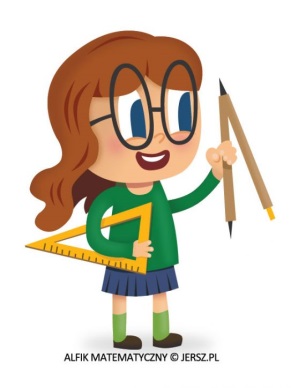 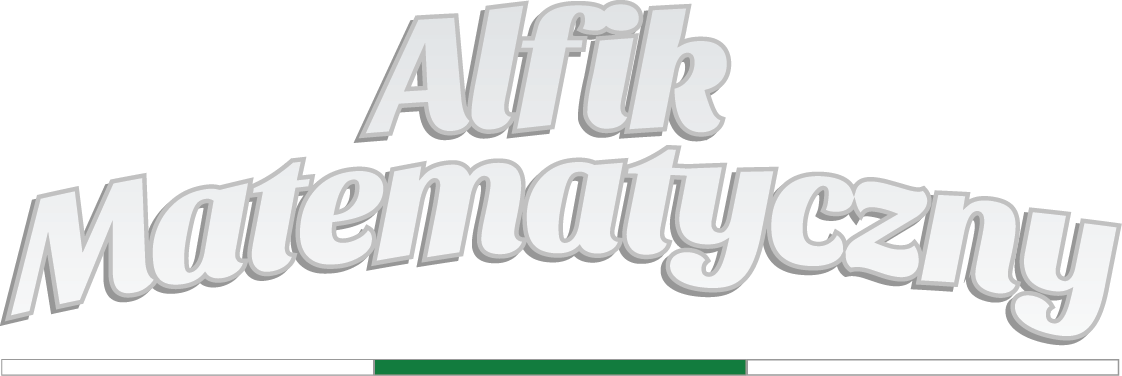 Ogólnopolski Konkurs Matematycznyedycja XXVodbędzie się w środę 27 listopada 2019W środę 27 listopada 2019 w naszej szkole odbędzie się ogólnopolski konkurs Alfik Matematyczny. Konkurs jest organizowany w ramach programu edukacyjnego Łowimy Talenty. INFORMACJA O KONKURSIEAlfik Matematyczny to popularny ogólnopolski konkurs matematyczny wśród uczniów szkół podstawowych od klasy 2 i szkół ponadpodstawowych. Konkurs pozwala diagnozować potencjał i zaangażowanie uczniów, jak również odkrywać ich uzdolnienia i talenty matematyczne. Udział w konkursie pomaga uczestnikom zdobyć dodatkowe punkty w staraniach o przyznanie stypendiów oraz ułatwia osiąganie lepszych wyników w szkole dzięki utrwalaniu, poszerzaniu i porównaniu swojej wiedzy w skali ogólnopolskiej. Zadania konkursowe nie wymagają dużej wiedzy szkolnej, raczej sprytu, wyobraźni i logicznego kojarzenia faktów. Konkurs w postaci testu jednokrotnego wyboru jest przeznaczony dla uczniów szkół podstawowych (od klasy 2 do 8). Konkurs promuje i premiuje osiągnięcia uczniów i ich szkół poprzez wręczanie nagród i dyplomów wyróżnień.NAGRODY DLA LAUREATÓW Tygodniowy udział 
w Wakacyjnym Obozie TalentówDofinansowany w 100% lub 82% wartości.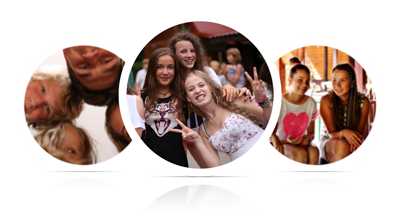 Bony upominkowe
do wykorzystania w sklepie internetowymnp. o wartości 100 zł, 200 zł lub 250 zł 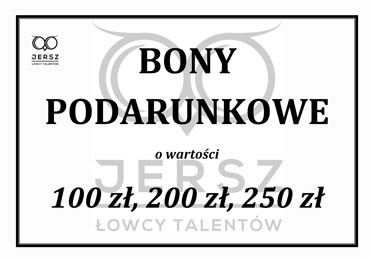  WYRÓŻNIENIA DLA UCZNIÓW Wyróżnienia dla uczniów biorących udział w konkursach programu Łowimy Talenty są przyznawane na 4 poziomach: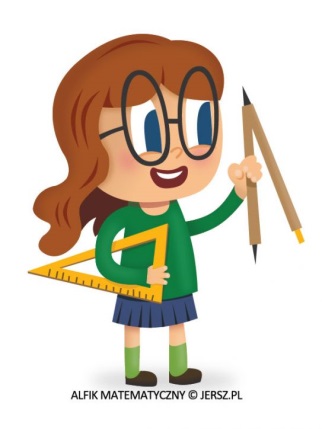 Dyplom Laureata otrzymuje każdy nagrodzony w konkursie uczeń za najwyższe wyniki w danym konkursie.Dyplom Uznania za zdobycie bardzo dobrego wyniku w konkursie otrzyma odpowiednio uczeń, który uzyskał ponad 80% punktów w danym konkursie.Dyplom Uznania za zdobycie dobrego wyniku otrzyma uczeń, który przekroczy próg 75% punktów.Pozostali uczestnicy otrzymują Dyplom Uczestnika Konkursu.Koszt udziału w konkursie wynosi 10zł od osoby.Wszystkich zainteresowanych uczniów proszę o wpłacanie pieniędzy do swoich nauczycieli matematyki do 31 października 2019r.Małgorzata Kulesza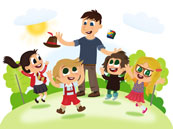 